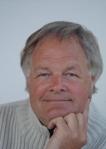 Bryan SykesOriginally a medical geneticist specialising in inherited bone disease, Professor Sykes has in recent years been researching what DNA can tell us about the human past.   Bryan is the founder and chairman of University spin-out, Oxford Ancestors, which helps individuals explore their genetic roots using DNA.  A past Wolfson Vicegerent (2004-06), Bryan is currently a Governing Body Fellow.